составитель: Соколовская К.А., воспитатель МАДОУ ЦРР детский садКонсультация и тест для родителей. «Готов ли ваш ребёнок к школе?» Для каждого родителя наступает такой момент, когда до школы осталось совсем немного, еще чуть-чуть и закончится беззаботное дошкольное детство, начнется совсем другая, взрослая школьная жизнь. Так как школа предъявляет к будущим первоклассникам с каждым годом все более и более сложные требования, родители конечно же переживают - "готов ли мой ребенок к школе? "Большинство родителей считают, что если ребенок умеет считать, писать, то он вполне готов покорять школьные вершины, но это не совсем так. Готовность к школе бывает разная - интеллектуальная, мотивационная, психологическая, социальная, физическая. И очень важно учитывать все. Часто родители уделяют огромное внимание формированию именно интеллектуальной готовности, считая, что ребенок обладающий высоким уровнем интеллектуальной готовности в школе не пропадет. Мне бы хотелось остановиться именно на психологической и социальной готовности. Как педагогу со стажем и будущему психологу мне хочется обратить внимание родителей именно на эти виды готовности ребенка к школе. 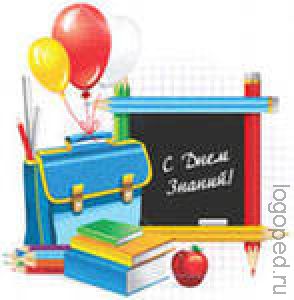 Когда специалисты говорят о “готовности к школе”, то имеют в виду не только умение ребенка читать, а определенный комплекс умений и навыков, в котором присутствуют все основные компоненты.Ведь обучение может быть успешным, только если первоклассник обладает необходимыми и достаточными для обучения качествами.Готовность к школьному обучению складывается из многих составляющих:1. Физическая готовность к школе определяется физическим развитием ребенка и его соответствием возрастным нормам, то есть ребенок должен достичь физической зрелости, необходимой для учебного процесса.2. Психологическая готовность к школе подразумевает определенный уровень сформированности: общей осведомленности и социально-бытовой ориентировки; знаний и представлений об окружающем мире; умственных операций, действий и навыков; произвольной регуляцией деятельности и поведения; познавательной активности, проявляющейся в соответствующих интересах и мотивации; речевого развития, предполагающего владение довольно обширным словарем, основами грамматического строя речи, связным высказыванием и элементами монологической речи.3. Эмоциональная зрелость представляет собой умение регулировать свое поведение, включающее возможность достаточно длительное время выполнять не очень привлекательное задание.4. Социально-коммуникативная готовность к школе складывается из умений ребенка строить взаимоотношения в коллективе сверстников: занимать лидирующую позицию, уметь работать в команде и поддерживать лидера – а также уметь общаться со взрослым собеседником.И, самое главное, ребенок сам должен хотеть идти в школу.Только здесь мы должны уметь отграничивать внутреннюю мотивацию ребенка от внешней.При внутренней мотивации дошкольник хочет много узнать в школе, ожидает, что там будет интересно.При внешней мотивации малыш хочет в школу потому, что мы купим ему к школе новый портфель и пенал с разноцветными карандашами, ручками и ластикаТест для родителей. Готов ли ваш ребёнок к школе?Тест ниже поможет родителям ответить на вопросы: Как определить готовность ребенка к школе? А также чему учить ребёнка до школы?  По окончании заполнения теста сосчитайте сколько было Да и Нет.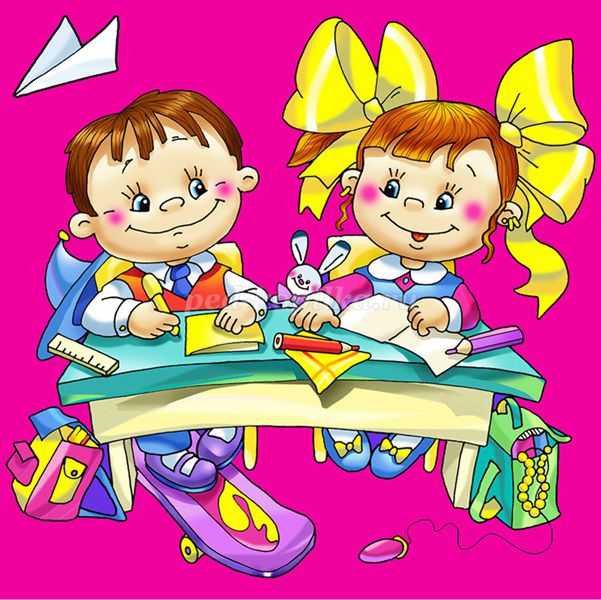 24-19 – ребёнок готов к школе.18 – 14 – вам с ребёнком нужно немного подтянуться14 - … - следует  родителям обратить внимание и может  пока есть время до 1 Сентября подготовить ребёнка (позаниматься) в летний период.Самое главное, что к школе должны быть готовы не только дети, но и их родители. Немаловажное значение играет психологическая готовность родителей к школе. Многие мамы и папы зачастую беспокоятся о своем ребенке, когда на то абсолютно нет никакой причины. Нужно понимать, что малыш уже повзрослел и поумнел, перешел в новый этап своего жизненного пути. К нему уже не нужно относиться как к маленькому. Пусть он привыкает к самостоятельной жизни. Если же ребенок столкнется с неудачей или окажется в какой-нибудь неприятной ситуации, то стоит немедленно прийти ему на помощь. Желаю успехов!Литература1.Васильева, Н.Н., Новоторцева, Н.В. Развивающие игры для дошкольников. – Ярославль: Академия развития, 1996. 2. Колесникова, Е.В. Готов ли ваш ребенок к школе? – Ювента, 2001. 3.Круглова, Е.А. Как помочь ребенку успешно учиться в школе. – Спб.: Питер, 2004. 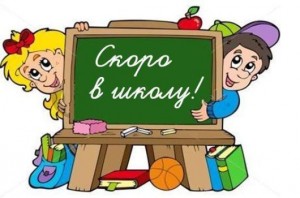 1. Вы считаете, что Ваш ребенок достаточно усидчив и внимателен при выполнении не слишком привлекательного для него задания? Да Нет13. Знает ли Ваш малыш буквы и умеет ли он читать по слогам? Да Нет2. Ваш ребенок любит мастерить, пользуясь клеем, ножницами, инструментами?Да Нет14. Способен ли Ваш малыш складывать и вычитать в пределах десяти? Да Нет3. Умеет ли он составлять рассказ по 5-7 картинкам? Да Нет15. Хочет ли ваш ребенок идти в первый класс?Да Нет4. Вашего ребенка сильнее привлекают атрибуты школы (портфель, книжки, новое “взрослое” положение), чем возможность больше узнать и многому научиться?Да Нет16. Знает ли он простые геометрические фигуры (круг, квадрат, треугольник, овал прямоугольник)?Да Нет5. Верно ли, что Ваш(а) сын (дочь) недостаточно уверенно пользуется шариковой ручкой?Да Нет17. Ваш ребенок умеет побыть один и заняться чем-либо самостоятельно?Да Нет6. Умеет ли ребенок выделять существенные признаки в предметах (например, у птицы есть клюв, перья)? Да Нет18. Ваш ребенок без особого труда может собрать разрезанную на несколько частей картинку?Да Нет7. Может ли Ваш ребенок сравнивать числа и предметы (определять количество)? Да Нет19. Ваш ребенок общителен как с детьми так и со взрослыми? Да Нет8. Рисунки Вашего ребенка, как правило, неаккуратны, размашисты и не завершены? Да Нет20. Ваш малыш способен хорошо запомнить и выполнить устное поручение (например, по телефону)? Да Нет9. Умеет ли Ваш ребенок считать до двадцати и обратно? Да Нет21. Вы считаете, что Ваш малыш нелюбознателен и плохо осведомлен? Да Нет10. Может ли Ваш ребенок объединить одним словом понятия одного вида, рода, характера (например, назвать одним словом “обувь” слова “сапоги”, “туфли”, “ботинки”)? Да Нет22. Ваш ребенок с трудом и без всякого удовольствия декламирует стихи и рассказывает сказки? Да Нет11. Может ли Ваш ребенок придумать слово к предложенному слову так, чтобы они были связаны по смыслу, как связаны слова в образце (например, образец “дерево — ветки”, к слову “книга” необходимо назвать слово “страницы”)? Да Нет23. Сможет ли Ваш ребенок придумать к предложенному слову слова с противоположным смыслом (например, “жарко” — “холодно”)? Да Нет12. Игрушки и личные вещи Вашего ребенка всегда в беспорядке и Вы устали напоминать ему, что нужно их убрать? Да Нет24. Ему доставляет удовольствие раскрашивать или рисовать? Да Нет